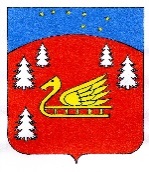 Администрациямуниципального образования Красноозерное поселениемуниципального образования  Приозерский муниципальный районЛенинградской областиП О С Т А Н О В Л Е Н И Е от 17 июня 2020 года    		             № 129О внесении изменений и дополнений в постановление №34 от 15 февраля 2019 года «Об утверждении Порядка взаимодействия муниципальных учреждений с организаторами муниципального образования Красноозерное сельское поселение муниципального образования Приозерский муниципальный район Ленинградской области добровольческой (волонтерской) деятельности, добровольческими (волонтерскими) организациями»	В соответствии с Федеральным законом от 06.10.2003 № 131-ФЗ «Об общих принципах организации местного самоуправления в Российской Федерации», ч. 4 ст. 17.3 Федерального закона от 11.08.1995 № 135-ФЗ «О благотворительной деятельности и добровольчестве (волонтерстве)», постановлением Правительства Российской Федерации от 28.11.2018 № 1425 «Об утверждении общих требований к порядку взаимодействия федеральных органов исполнительной власти, органов исполнительной власти субъектов Российской Федерации, органов местного самоуправления, подведомственных им государственных и муниципальных учреждений, иных организаций с организаторами добровольческой (волонтерской) деятельности и добровольческими (волонтерскими) организациями и перечня видов деятельности, в отношении которых федеральными органами исполнительной власти, органами исполнительной власти субъектов Российской Федерации, органами местного самоуправления утверждается порядок взаимодействия государственных и муниципальных учреждений с организаторами добровольческой (волонтерской) деятельности, добровольческими (волонтерскими) организациями», постановлением Правительства Российской Федерации от 30.04.2020 № 623 "О внесении изменений в перечень видов деятельности, в отношении которых федеральными органами исполнительной власти, органами исполнительной власти субъектов Российской Федерации, органами местного самоуправления утверждается порядок взаимодействия государственных и муниципальных учреждений с организаторами добровольческой (волонтерской) деятельности, добровольческими (волонтерскими) организациями" на основании Устава муниципального образования Красноозерное сельское поселение администрация муниципального образования Красноозерное сельское поселение муниципального образования Приозерский муниципальный район Ленинградской области ПОСТАНОВЛЯЕТ:1. Внести дополнения в Приложение №1 к постановлению администрации муниципального образования Красноозерное сельское поселение муниципального образования Приозерский муниципальный район Ленинградской области №34 от 15.02.2019 «Об утверждении Порядка взаимодействия муниципальных учреждений с организаторами муниципального образования Красноозерное сельское поселение муниципального образования Приозерский муниципальный район Ленинградской области добровольческой (волонтерской) деятельности, добровольческими (волонтерскими) организациями».1.1. п. 3 Порядка взаимодействия органов местного самоуправления и муниципальных учреждений с организаторами добровольческой (волонтерской) деятельности, добровольческими (волонтерскими) организациями дополнить:«3) содействие в оказании социальных услуг в организациях для детей-сирот и детей, оставшихся без попечения родителей;4) содействие в защите населения и территорий от чрезвычайных ситуаций;5) обеспечение пожарной безопасности и безопасности людей на водных объектах.»2.  Постановление вступает в силу с момента опубликования. 3.  Контроль за исполнением настоящего постановления оставляю за собой.Глава администрации                                               				А. Н. РадецкийИсп. Чупров М.С., тел. 8(81379)67-493Разослано: Дело - 3, прокуратура - 1, СМИ - 1